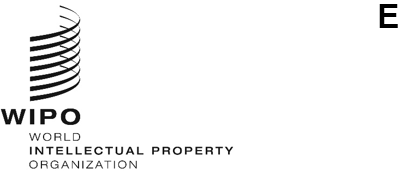 A/62/12ORIGINAL:  englishDATE:  october 8, 2021Assemblies of the Member States of WIPOSixty-Second Series of MeetingsGeneva, October 4 to 8, 2021summary reportprepared by the SecretariatINTRODUCTIONThis Summary Report records the decisions of the following 22 Assemblies and other bodies of the Member States of WIPO (the “Assemblies”):WIPO General Assembly, fifty-fourth (25th ordinary) sessionWIPO Conference, forty-second (25th ordinary) sessionWIPO Coordination Committee, eightieth (52nd ordinary) sessionParis Union Assembly, fifty-seventh (25th ordinary) sessionParis Union Executive Committee, sixty-first (57th ordinary) sessionBerne Union Assembly, fifty-first (25th ordinary) sessionBerne Union Executive Committee, sixty-seventh (52nd ordinary) sessionMadrid Union Assembly, fifty-fifth (24th ordinary) sessionHague Union Assembly, forty-first (23rd ordinary) sessionNice Union Assembly, forty-first (25th ordinary) sessionLisbon Union Assembly, thirty-eighth ((24th ordinary) sessionLocarno Union Assembly, forty-first (24th ordinary) sessionIPC [International Patent Classification] Union Assembly, forty-second (23rd ordinary) sessionPCT [Patent Cooperation Treaty] Union Assembly, fifty-third (23rd ordinary) sessionBudapest Union Assembly, thirty-eighth (21st ordinary) sessionVienna Union Assembly, thirty-fourth (21st ordinary) sessionWCT [WIPO Copyright Treaty] Assembly, twenty-first (10th ordinary) sessionWPPT [WIPO Performances and Phonograms Treaty] Assembly, twenty-first (10th ordinary) sessionPLT [Patent Law Treaty] Assembly, twentieth (9th ordinary) sessionSingapore Treaty [Singapore Treaty on the Law of Trademarks] Assembly, fourteenth (7th ordinary) sessionMarrakesh Treaty [Marrakesh Treaty to Facilitate Access to Published Works for Persons Who Are Blind, Visually Impaired or Otherwise Print Disabled] Assembly, sixth (6th ordinary) sessionBTAP [Beijing Treaty on Audiovisual Performances] Assembly, second (2nd ordinary) sessionThe list of the members and observers of each of the Assemblies, as of October 8, 2021, is set forth in document A/62/INF/1 Rev.The meetings dealing with the following items of the Agenda (document A/62/1) were presided over by the following Chairs:ITEM 1 OF THE CONSOLIDATED AGENDA
OPENING OF THE SESSIONSThe Sixty-Second Series of Meetings of the Assemblies was convened by the Director General of WIPO, Mr. Daren Tang.The sessions were opened in a joint meeting of all the 22 Assemblies and other bodies concerned by Ambassador Omar Zniber (Morocco), Chair of the WIPO General Assembly.ITEM 2 OF THE CONSOLIDATED AGENDA
Adoption of the AgendaDiscussions were based on document A/62/1 Prov.2.The Assemblies of WIPO, each as far as it is concerned, adopted the agenda as proposed in document A/62/1 Prov.2 (referred to in this document as “the Consolidated Agenda”).ITEM 3 OF THE CONSOLIDATED AGENDA
Election of OfficersThe Assemblies of WIPO, each as far as it is concerned, elected their respective officers as appears in document A/62/INF/2.ITEM 4 OF THE CONSOLIDATED AGENDA
Report of the Director General to the Assemblies of WIPOThe Director General presented his annual report (the address and the report are available on the WIPO website).ITEM 5 OF THE CONSOLIDATED AGENDA
GENERAL STATEMENTSDelegations and Representatives of States, intergovernmental organizations and non-governmental organizations provided oral or written statements under this agenda item.The statements on this and other agenda items will be included in the Extensive Reports of the Assemblies, to be issued as decided under Agenda Item 32.  Pending those reports, the statements that delegations forward to the Secretariat in written form, on this and on other items, are published on the WIPO website with the indication “check against delivery”.  The webcasting of the entire meetings is also available on the WIPO website.ITEM 6 OF THE CONSOLIDATED AGENDA
ADMISSION OF OBSERVERSDiscussions were based on documents A/62/3 Rev. and A/62/4 Rev.The Assemblies of WIPO, each as far as it is concerned, decided to grant observer status to the following:(a)	International non-governmental organizations: (i)	Cumulus, The International Association of Universities and Colleges of Art, Design and Media (CUMULUS);  (ii)	Latin American Audiovisual Authors Societies Federation (FESAAL); (iii)	Union des Fabricants pour la Protection Internationale de la Propriété Intellectuelle (UNIFAB);  and (iv)	World Federation of the Sporting Goods Industry (WFSGI).(b)	National non-governmental organizations:  (i)	Brazilian Intellectual Property Association (ABPI);(ii)	Denver Museum of Nature & Science (DMNS); (iii)	Korea Intellectual Property Association (KINPA);  (iv)	Korea Intellectual Property Strategy Agency (KISTA); (v)	Ordre Suprême des Ancêtres (OSA);  and (vi)	Société des Auteurs dans les Arts Graphiques et Plastiques (ADAGP).The Assemblies of WIPO, each as far as it is concerned, took note of the document entitled “Update of the list of the non-governmental organizations admitted as observers at WIPO” (document A/62/4 Rev).ITEM 7 OF THE CONSOLIDATED AGENDA
APPROVAL OF AGREEMENTSDiscussions were based on document WO/CC/80/1.The WIPO Coordination Committee approved the Memorandum of Understanding between WIPO and the European Patent Office (EPO); and the Memorandum of Understanding between WIPO and the International Renewable Energy Agency (IRENA), as set forth in Annexes I and II, respectively, of document WO/CC/80/1.ITEM 8 OF THE CONSOLIDATED AGENDAComposition of the WIPO Coordination Committee, and of the Executive Committees of the Paris and Berne UnionsDiscussions were based on documents A/62/5, A/62/10 and A/62/11.Following informal consultations among Member States,(i)	The Paris Union Assembly unanimously elects the following States as ordinary members of the Paris Union Executive Committee:  Algeria, Armenia, Australia, Austria, Azerbaijan, Bangladesh, Belgium, Cambodia, China, Canada, Croatia, Democratic People’s Republic of Korea, Denmark, Ecuador, Egypt, El Salvador (2022-2023), France, Gambia (the), Germany, Guatemala, India, Indonesia, Jamaica, Lesotho, Luxembourg, Malawi, Namibia, Netherlands, New Zealand, Norway, Panama, Poland, Paraguay (2021-2022) Portugal, Serbia, South Africa, Spain,  Trinidad and Tobago, Turkey, Uganda, United Kingdom, Viet Nam (41).(ii)	The Berne Union Assembly unanimously elects the following States as ordinary members of the Berne Union Executive Committee:  Argentina, Belarus, Bolivia (Plurinational State of ), Brazil, Chile, Colombia, Costa Rica, Côte d’Ivoire, Cuba, Czech Republic, Djibouti, Finland, Ghana, Hungary, Iceland, Iran (Islamic Republic of), Ireland, Italy, Japan, Kenya, Liberia, Malaysia, Mexico, Mongolia, Morocco, Nigeria, Pakistan, Qatar, Republic of Korea, Romania, Russian Federation,  Saudi Arabia, Singapore, Sudan, Sweden, Tunisia, United Arab Emirates, United States of America, Venezuela (Bolivarian Republic of), Zimbabwe (40).(iii)	The WIPO Conference unanimously designates the following State as ad hoc member of the WIPO Coordination Committee:  Eritrea (1);(iv)	The WIPO Conference and the Assemblies of the Paris and Berne Unions note that Switzerland will continue to be an ex officio member of the Paris Union Executive Committee and of the Berne Union Executive Committee.As a consequence, the WIPO Coordination Committee for the period October 2021 to October 2023 is composed of the following States: Algeria, Argentina, Armenia, Australia, Austria, Azerbaijan, Bangladesh, Belarus, Belgium, Bolivia (Plurinational State of ), Brazil, Cambodia, Canada, Chile, China, Colombia, Costa Rica, Côte d’Ivoire, Croatia, Cuba, Czech Republic, Democratic People’s Republic of Korea, Denmark, Djibouti, Ecuador, Egypt, El Salvador (2022-2023), Eritrea (ad hoc), Finland, France, Gambia (the), Germany, Ghana, Guatemala, India, Indonesia, Iran (Islamic Republic of), Hungary, Iceland, Ireland, Italy, Jamaica, Japan, Kenya, Lesotho, Liberia, Luxembourg, Malawi, Malaysia, Mexico, Mongolia, Morocco, Namibia, Netherlands, New Zealand, Nigeria, Norway, Pakistan, Panama, Paraguay (2021-2022), Poland, Portugal, Qatar, Republic of Korea, Romania, Russian Federation, Saudi Arabia, Serbia, Singapore, South Africa, Spain, Sudan, Sweden, Switzerland (ex officio), Trinidad and Tobago, Tunisia, Turkey, Uganda; United Arab Emirates, United Kingdom, United States of America, Venezuela (Bolivarian Republic of), Viet Nam, Zimbabwe (83).The Assemblies of WIPO, each in so far as it is concerned, decided that the Chair of the WIPO General Assembly will undertake consultations with Member States on the allocation of the vacant seats at the WIPO Assemblies in 2023, for the election of the composition of the WIPO Coordination Committee, and of the Executive Committees of the Paris and Berne Unions, at the same WIPO Assemblies.ITEM 9 OF THE CONSOLIDATED AGENDA
Composition of the Program and Budget CommitteeDiscussions were based on document WO/GA/54/1.Following informal consultations among Member States, the following States are unanimously elected by the General Assembly as members of the Program and Budget Committee for the period October 2021 to October 2023:Algeria, Argentina, Armenia (2021-2022), Azerbaijan (2021-2022), Bangladesh (2021-2022), Belarus (2022-2023), Brazil, Canada, Chile, China, Colombia, Czech Republic, Egypt, El Salvador, Estonia, France, Germany, Ghana, Greece, Guatemala, Hungary, India, Indonesia (2022-2023), Iraq (2022-2023), Iran (Islamic Republic of) (2021-2022), Italy, Jamaica, Japan, Kazakhstan (2021-2022), Kenya, Kyrgyzstan (2022-2023), Malaysia (2021-2022), Mexico, Mongolia (2022-2023), Morocco, Namibia, Nigeria, Oman (2022-2023), Pakistan (2021-2022), Panama, Poland, Qatar (2021-2022), Republic of Korea (2021-2022), Romania, Russian Federation, Saudi Arabia, Serbia, Singapore (2022-2023), Slovakia, South Africa, Spain, Sweden, Switzerland (ex officio), Syrian Arab Republic (2022-2023), Tajikistan (2022-2023), Tunisia, Turkey, Turkmenistan (2022-2023), Uganda, United Arab Emirates (2022-2023), United Kingdom, United States of America, Uzbekistan (2021-2022), Viet Nam (2021-2022) (53).The WIPO General Assembly decided to consider the composition of the Program and Budget Committee; in this context, the Chair of the WIPO General Assembly will undertake consultations on an inclusive, transparent, and effective PBC, taking into account, among other considerations, geographical representation, with a view to making a decision at the WIPO General Assembly at its session in 2023.ITEM 10 OF THE CONSOLIDATED AGENDA
Reports on Audit and OversightDiscussions were based on documents WO/GA/54/2, A/62/6, WO/GA/54/3 and A/62/7.(i)	Report by the Independent Advisory Oversight Committee (IAOC)The Assemblies did not take a decision.(ii)	Report by the External AuditorThe Assemblies of WIPO, each as far as it is concerned, took note of the “Report by the External Auditor” (document A/62/6).(iii)	Report by the Director of the Internal Oversight Division (IOD)The WIPO General Assembly took note of the “Annual Report by the Director of the Internal Oversight Division (IOD)” (document WO/GA/54/3).ITEM 11 OF THE CONSOLIDATED AGENDA
Report on the Program and Budget Committee (PBC)Discussions were based on document A/62/7.The Assemblies of WIPO, each as far as it is concerned, (i)	took note of the “List of Decisions Adopted by the Program and Budget Committee” (document A/62/7);  and (ii)	approved the recommendations made by the Program and Budget Committee as contained in the same document. ITEM 12 OF THE CONSOLIDATED AGENDA
Records of WIPO MeetingsDiscussions were based on document A/62/9.The Assemblies of WIPO, each as far as it is concerned, decided on the replacement of verbatim reports of WIPO meetings by automated speech-to-text transcripts and translations, except for WIPO meetings taking place in the framework of the Assemblies, meetings of WIPO Governing Bodies, the Program and Budget Committee (PBC) and of Diplomatic Conferences, as of October 2021.ITEM 13 OF THE CONSOLIDATED AGENDAReport on the Standing Committee on Copyright and Related Rights (SCCR)Discussions were based on document WO/GA/54/4.The WIPO General Assembly:(i)	took note of the “Report on the Standing Committee on Copyright and Related Rights” (document WO/GA/54/4);  and(ii)	directed the SCCR to continue its work regarding all issues reported on in document WO/GA/54/4.ITEM 14 OF THE CONSOLIDATED AGENDA
Report on the Standing Committee on the Law of Patents (SCP)Discussions were based on document WO/GA/54/5.The WIPO General Assembly took note of the “Report on the Standing Committee on the Law of Patents (SCP)” (document WO/GA/54/5).ITEM 15 OF THE CONSOLIDATED AGENDAReport on the Standing Committee on the Law of Trademarks, Industrial Designs and Geographical Indications (SCT)Discussions were based on document WO/GA/54/7.The WIPO General Assembly took note of the “Report on the Standing Committee on the Law of Trademarks, Industrial Designs and Geographical Indications (SCT)” (document WO/GA/54/7).ITEM 16 OF THE CONSOLIDATED AGENDAMatters Concerning the Convening of a Diplomatic Conference for the Adoption of a Design Law Treaty (DLT)Discussions were based on document WO/GA/54/8.The WIPO General Assembly decided that, at its next session, it will continue considering the convening of a diplomatic conference on the Design Law Treaty, to take place no sooner than 2023.ITEM 17 OF THE CONSOLIDATED AGENDAReport on the Committee on Development and Intellectual Property (CDIP) and Review of the Implementation of the Development Agenda RecommendationsDiscussions were based on document WO/GA/54/9.The WIPO General Assembly took note of the “Report on the Committee on Development and Intellectual Property (CDIP) and Review of the Implementation of the Development Agenda Recommendations” (document WO/GA/54/9).ITEM 18 OF THE CONSOLIDATED AGENDAReport on the Intergovernmental Committee on Intellectual Property and Genetic Resources, Traditional Knowledge and Folklore (IGC)Discussions were based on document WO/GA/54/10.The WIPO General Assembly:(i)	took note of the information contained in document WO/GA/54/10; (ii)	agreed to renew the mandate of the IGC for the biennium 2022/2023 as below:“Bearing in mind the Development Agenda recommendations, reaffirming the importance of the WIPO Intergovernmental Committee on Intellectual Property and Genetic Resources, Traditional Knowledge and Folklore (Committee), noting the different nature of these issues and acknowledging the progress made, the WIPO General Assembly agrees that the mandate of the Committee be renewed, without prejudice to the work pursued in other fora, as follows:The Committee will, during the next budgetary biennium 2022/2023, continue to expedite its work, with the objective of finalizing an agreement on an international legal instrument(s), without prejudging the nature of outcome(s), relating to intellectual property, which will ensure the balanced and effective protection of genetic resources (GRs), traditional knowledge (TK) and traditional cultural expressions (TCEs).The Committee’s work in the 2022/2023 biennium will build on the existing work carried out by the Committee, including text-based negotiations, with a primary focus on narrowing existing gaps and reaching a common understanding on core issues.The Committee will follow, as set out in the table below, a work program based on open and inclusive working methods for the 2022/2023 biennium, including an evidence-based approach as set out in paragraph (d).  This work program will make provision for 6 sessions of the Committee in 2022/2023, including thematic, cross-cutting, and stocktaking sessions.  The Committee may establish ad hoc expert group(s) to address a specific legal, policy, or technical issue.  The results of the work of such group(s) will be submitted to the Committee for consideration.The Committee will use all WIPO working documents, including WIPO/GRTKF/IC/40/6, WIPO/GRTKF/IC/40/18, WIPO/GRTKF/IC/40/19 and the Chair’s Text on a Draft International Legal Instrument Relating to Intellectual Property, Genetic Resources and Traditional Knowledge Associated with Genetic Resources, as well as any other contributions of Member States, such as conducting/updating studies covering, inter alia, examples of national experiences, including domestic legislation, impact assessments, databases, and examples of protectable subject matter and subject matter that is not intended to be protected; and outputs of any expert group(s) established by the Committee and related activities conducted under Program 4.  The Secretariat is requested to continue to update studies and other materials relating to tools and activities on databases and on existing disclosure regimes relating to GRs and associated TK, with a view to identifying any gaps and continuing to collect, compile and make available online information on national and regional sui generis regimes for the intellectual property protection of TK and TCEs.  Studies or additional activities are not to delay progress or establish any preconditions for the negotiations.In 2022, the Committee is requested to provide to the General Assembly a factual report along with the most recent texts available of its work up to that time with recommendations, and in 2023, submit to the General Assembly the results of its work in accordance with the objective reflected in paragraph (a).  The General Assembly in 2023 will take stock of progress made, and based on the maturity of the texts, including levels of agreement on objectives, scope, and nature of the instrument(s), decide on whether to convene a diplomatic conference and/or continue negotiations.The General Assembly requests the Secretariat to continue to assist the Committee by providing Member States with necessary expertise and funding, in the most efficient manner, of the participation of experts from developing countries and LDCs, taking into account the usual formula for the IGC.Work Program – 6 Sessionsand(iii)	recognized the importance of the participation of indigenous peoples and local communities in the work of the Committee, noted that the WIPO Voluntary Fund for Accredited Indigenous and Local Communities was depleted, encouraged Member States to consider contributing to the Fund, and invited Member States to consider other alternate funding arrangements.ITEM 19 OF THE CONSOLIDATED AGENDA
Report on the Committee on WIPO Standards (CWS) and Related IssuesDiscussions were based on documents WO/GA/54/11 and WO/GA/54/14.The WIPO General Assembly took note of the “Report on the Committee on WIPO Standards” (document WO/GA/54/11).The WIPO General Assembly took note of “WO/GA/54/14 Matters Concerning the Implementation Date of WIPO Standard ST.26” and approved the new big-bang implementation date of WIPO Standard ST.26, July 1, 2022, at national, regional and international levels.ITEM 20 OF THE CONSOLIDATED AGENDA
Report on the Advisory Committee on Enforcement (ACE)Discussions were based on document WO/GA/54/12.The WIPO General Assembly took note of the “Report on the Advisory Committee on Enforcement (ACE)” (document WO/GA/54/12).ITEM 21 OF THE CONSOLIDATED AGENDA
PCT SystemDiscussions were based on documents PCT/A/53/1, PCT/A/53/2 and PCT/A/53/3.Appointment of the Eurasian Patent Office as an International Searching and Preliminary Examining Authority under the PCTThe Assembly of the PCT Union, in accordance with Articles 16(3) and 32(3) of the PCT:(i)	approved the text of the draft Agreement between the Eurasian Patent Organization and the International Bureau set out in the Annex to document PCT/A/53/1;  and(ii)	appointed the Eurasian Patent Office as an International Searching Authority and International Preliminary Examining Authority with effect from the entry into force of the Agreement until December 31, 2027.Review of the Supplementary International Search SystemThe Assembly of the PCT Union:(i)	noted the review of the supplementary international search system (document PCT/A/53/2);  and(ii)	adopted the proposed decision set out in paragraph 7 of that document.Proposed Amendments to the PCT RegulationsThe Assembly of the PCT Union adopted the proposed amendments to the Regulations under the PCT set out in Annexes I and II of document PCT/A/53/3, and the entry into force and transitional arrangements set out in paragraph 5 of the same document, noting that the date decided by the WIPO General Assembly relating to the entry into force of the amendments in Annex I of the document was July 1, 2022.ITEM 22 OF THE CONSOLIDATED AGENDA
Madrid SystemDiscussions were based on document MM/A/55/1.The Madrid Union Assembly adopted the amendments to Rules 3, 5, 5bis, 9, 15, 17, 21, 22, 24, 32, 39 and 40 of the Regulations Under the Protocol Relating to the Madrid Agreement Concerning the International Registration of Marks, as well as the amendments to the Schedule of Fees, as set out in the Annexes to document MM/A/55/1.ITEM 23 OF THE CONSOLIDATED AGENDA
Hague SystemDiscussions were based on document H/A/41/1.The Assembly of the Hague Union adopted the amendments:(i)	to Rules 5, 17, 21 and 37 of the Common Regulations, as set out in Annexes I and III of document H/A/41/1, with a date of entry into force of January 1, 2022;  and(ii)	to Rule 15, Rule 22bis of the Common Regulations and the Schedule of Fees, as set out in Annexes II and IV of document H/A/41/1, with a date of entry into force to be decided by the International Bureau.ITEM 24 OF THE CONSOLIDATED AGENDA
Lisbon SystemDiscussions were based on documents LI/A/38/1 and LI/A/38/2.The Assembly of the Lisbon Union took note of the document “Development of the Lisbon System” (document LI/A/38/1).The Assembly of the Lisbon Union adopted the amendments to the Common Regulations under the Lisbon Agreement and the Geneva Act of the Lisbon Agreement, as set out in the Annex to document LI/A/38/2.ITEM 25 OF THE CONSOLIDATED AGENDA
WIPO Arbitration and Mediation Center, including Domain NamesDiscussions were based on document WO/GA/54/13.The WIPO General Assembly took note of the document “WIPO Arbitration and Mediation Center, Including Domain Names” (document WO/GA/54/13).ITEM 26 OF THE CONSOLIDATED AGENDA
Patent Law Treaty (PLT)Discussions were based on document WO/GA/54/6.The WIPO General Assembly took note of the information on “Technical Assistance and Cooperation regarding the Patent Law Treaty (PLT)” (document WO/GA/54/6).ITEM 27 OF THE CONSOLIDATED AGENDA
Singapore Treaty on the Law of Trademarks (STLT)Discussions were based on document STLT/A/14/1.The Assembly of the Singapore Treaty took note of the information on “Technical Assistance and Cooperation Regarding the Singapore Treaty on the Law of Trademarks (STLT)” (document STLT/A/14/1).ITEM 28 OF THE CONSOLIDATED AGENDAMarrakesh Treaty to Facilitate Access to Published Works for Persons Who Are Blind, Visually Impaired or Otherwise Print Disabled (MVT)Discussions were based on document MVT/A/6/1 Rev.  Reference was made to document MVT/A/6/INF/1.The Assembly of the Marrakesh Treaty took note of the “Status of the Marrakesh Treaty” (document MVT/A/6/1 Rev.).ITEM 29 OF THE CONSOLIDATED AGENDA
Beijing Treaty on Audiovisual Performances (BTAP)Discussions were based on document BTAP/A/2/1 Rev.The Assembly of the Beijing Treaty took note of the “Status of the Beijing Treaty” (document BTAP/A/2/1 Rev.).ITEM 30 OF THE CONSOLIDATED AGENDA
Reports on Staff MattersDiscussions were based on documents WO/CC/80/INF/1, WO/CC/80/2, WO/CC/80/4, and WO/CC/80/INF/2.The WIPO Coordination Committee elected:(i)	Mr. Vladimir Yossifov as member of the WIPO Staff Pension Committee for the period up to the end of the ordinary session of the WIPO Coordination Committee in 2022.(ii)	Mr. Jean-Luc Perrin as alternate member of the WIPO Staff Pension Committee for the period up to the end of the ordinary session of the WIPO Coordination Committee in 2023.ITEM 31 OF THE CONSOLIDATED AGENDA
Amendments to Staff Regulations and RulesDiscussions were based on document WO/CC/80/3.The WIPO Coordination Committee:(i)	approved the amendments to the Staff Regulations as provided in Annex I, document WO/CC/80/3;  and(ii)	noted the amendments to the Staff Rules as provided in Annexes II and III, document WO/CC/80/3.ITEM 32 OF THE CONSOLIDATED AGENDA
Adoption of the ReportDiscussions were based on document A/62/12.The Assemblies of WIPO, each as far as it is concerned,adopted the present Summary Report (document A/62/12);  andrequested the Secretariat to finalize the Extensive Reports, post them on the WIPO website and communicate them to Member States by November 5, 2021.  Comments should be submitted to the Secretariat by December 3, 2021, after which the final reports will be deemed adopted by December 17, 2021.ITEM 33 OF THE CONSOLIDATED AGENDA
Closing of the SessionsThe Sixty-Second Series of Meetings of the Assemblies of WIPO was closed by the Chair of the WIPO General Assembly.[End of document]Items 1, 2, 3, 4, 5, 6, 9, 10, 11, 12, 13, 14, 15, 16, 17, 18, 19, 20, 25, 26, 32 and 33Ambassador Omar Zniber (Mr.) (Morocco), Chair of the WIPO General Assembly Items 7, 30 and 31Ambassador Kadra Ahmed Hassan (Ms.) (Djibouti), Chair of the WIPO Coordination CommitteeItem 8Shayea A. Alshayea (Mr.) (Saudi Arabia) Chair of the WIPO Conference and, in his absence, Mercy K. Kainobwisho (Ms.) (Uganda), Vice-ChairItem 21María Loreto Bresky (Ms.) (Chile), Chair of the PCT Union AssemblyItem 22Philippe Cadre (Mr.) (France), Chair of the Madrid Union AssemblyItem 23David R. Gerk (Mr.) (United States of America), Chair of the Hague Union AssemblyItem 24Pascal Faure (Mr.) (France), Chair of the Lisbon Union AssemblyItem 27Lucía Estrada (Ms.) (Uruguay), Chair of the Singapore Treaty Assembly Item 28Ali Alshanqeeti (Mr.) (Saudi Arabia), Chair of the Marrakesh Treaty AssemblyItem 29María Gabriela Campoverde (Ms.) (Ecuador), Chair of the Beijing Treaty AssemblyIndicative DatesActivityFebruary/March 2022(IGC 42)Undertake negotiations on GRs with a focus on addressing unresolved issues and considering options for a draft legal instrumentDuration 5 days.May/June 2022(IGC 43)Undertake negotiations on GRs with a focus on addressing unresolved issues and considering options for a draft legal instrument.Duration 5 days, plus, if so decided, a one day meeting of an ad hoc expert group.September 2022(IGC 44)Undertake negotiations on TK and/or TCEs with a focus on addressing unresolved and cross-cutting issues and considering options for a draft legal instrument(s)Possible recommendations as mentioned in paragraph (e)Duration 5 days.October 2022WIPO General AssemblyFactual report and consider recommendationsNovember/December 2022(IGC 45)Undertake negotiations on TK and/or TCEs with a focus on addressing unresolved and cross-cutting issues and considering options for a draft legal instrument(s).Duration 5 days, plus, if so decided, a one day meeting of an ad hoc expert group.March/April 2023(IGC 46)Undertake negotiations on TK and/or TCEs with a focus on addressing unresolved and cross-cutting issues and considering options for a draft legal instrument(s)Duration 5 days, plus, if so decided, a one day meeting of an ad hoc expert group.June/July 2023(IGC 47)Undertake negotiations on TK and/or TCEs with a focus on addressing unresolved and cross-cutting issues and considering options for a draft legal instrument(s).Stocktaking on GRs/TK/TCEs and making a recommendationDuration 5 days.October 2023WIPO General Assembly will take stock of the progress made, consider the text(s) and make the necessary decision(s).”